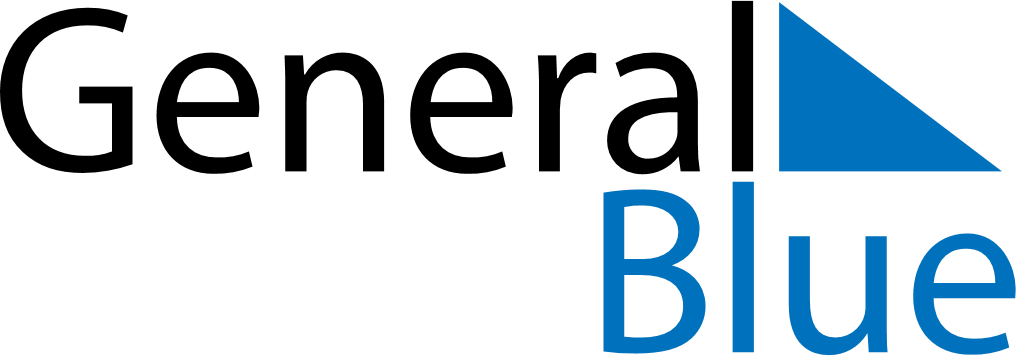 Quarter 4 of 2020GermanyQuarter 4 of 2020GermanyQuarter 4 of 2020GermanyQuarter 4 of 2020GermanyQuarter 4 of 2020GermanyQuarter 4 of 2020GermanyOctober 2020October 2020October 2020October 2020October 2020October 2020October 2020October 2020SundayMondayMondayTuesdayWednesdayThursdayFridaySaturday123455678910111212131415161718191920212223242526262728293031November 2020November 2020November 2020November 2020November 2020November 2020November 2020November 2020SundayMondayMondayTuesdayWednesdayThursdayFridaySaturday12234567899101112131415161617181920212223232425262728293030December 2020December 2020December 2020December 2020December 2020December 2020December 2020December 2020SundayMondayMondayTuesdayWednesdayThursdayFridaySaturday123456778910111213141415161718192021212223242526272828293031Oct 3: National HolidayDec 13: 3. AdventNov 1: All Saints’ DayDec 20: 4. AdventNov 2: All Souls’ DayDec 24: Christmas EveNov 11: Saint MartinDec 25: Christmas DayNov 15: Memorial DayDec 26: Boxing DayNov 18: Day of Prayer and RepentanceDec 31: New Year’s EveNov 22: TotensonntagNov 29: 1. AdventDec 6: 2. Advent